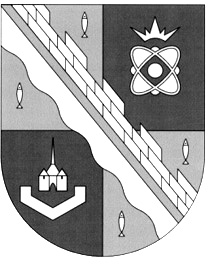 СОВЕТ ДЕПУТАТОВ МУНИЦИПАЛЬНОГО ОБРАЗОВАНИЯСОСНОВОБОРСКИЙ ГОРОДСКОЙ ОКРУГ ЛЕНИНГРАДСКОЙ ОБЛАСТИ(ТРЕТИЙ СОЗЫВ)Р Е Ш Е Н И Еот 18.11.2014 г.  № 25В целях приведения муниципальных нормативных правовых актов совета депутатов в соответствие законодательству Российской Федерации, совет депутатов Сосновоборского городского округа,Р Е Ш И Л:1. Внести следующие изменения в «Положение о бюджетном процессе в Сосновоборском городском округе» в новой редакции», утвержденное решением совета депутатов от 20 ноября 2007 года N143 (с изменениями на 26 марта 2014 года):1.1. статью 75 изложить в новой редакции:«Статья 75. Бюджетные полномочия совета депутатов1. Совет депутатов рассматривает и утверждает бюджет городского округа, отчет об исполнении бюджета городского округа, осуществляет контроль в ходе рассмотрения отдельных вопросов исполнения бюджета городского округа на своих заседаниях, заседаниях депутатских комиссий, рабочих групп, в ходе проводимых советом депутатов слушаний и в связи с депутатскими запросами, формирует и определяет правовой статус органов внешнего муниципального финансового контроля, осуществляет другие полномочия в соответствии с Бюджетным Кодексом Российской Федерации, Федеральным законом от 6 октября 2003 года N131-ФЗ «Об общих принципах организации местного самоуправления в Российской Федерации», Федеральным законом от 7 февраля 2011 года N6-ФЗ «Об общих принципах организации и деятельности контрольно-счетных органов субъектов Российской Федерации и муниципальных образований», иными нормативными правовыми актами Российской Федерации, а также Уставом Ленинградской области, Уставом Сосновоборского городского округа.2. Совету депутатов в пределах его компетенции по бюджетным вопросам, установленной Конституцией Российской Федерации, Бюджетным Кодексом Российской Федерации, иными нормативными правовыми актами Российской Федерации, для обеспечения его полномочий должна быть предоставлена администрацией городского округа вся необходимая информация.»1.2. в пункте 2 статьи 105 цифру «20» заменить цифрой «21».1.3. в пункте 1 статьи 106 цифру «10» заменить цифрой «14».2. Настоящее решение вступает в силу с 1 января 2015 года.3. Настоящее решение официально обнародовать на официальном сайте городской газеты «Маяк».Глава Сосновоборскогогородского округа                                                             Д.В. Пуляевский«О внесении изменений в «Положение о бюджетном процессе в Сосновоборском городском округе»»